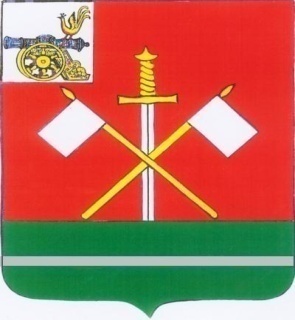 	СМОЛЕНСКАЯ ОБЛАСТЬ	МОНАСТЫРЩИНСКИЙ РАЙОННЫЙСОВЕТ ДЕПУТАТОВР Е Ш Е Н И Еот 16 ноября 2016 года                                                                                   № 12Об избрании председателя Монастырщинского районного Совета депутатов шестого созываВ соответствии со статьей 26¹ Устава муниципального образования «Монастырщинский район» Смоленской области статьей 11 Регламента Монастырщинского районного Совета депутатов, Монастырщинский районный Совет депутатов РЕШИЛ:1. Избрать председателем Монастырщинского районного Совета депутатов шестого созыва на непостоянной основе Счастливого Петра Александровича.2. Настоящее решение вступает в силу в день вступления в должность Главы муниципального образования «Монастырщинский район» Смоленской области, возглавляющего Администрацию муниципального образования «Монастырщинский район» Смоленской области.Глава муниципального образования«Монастырщинский район» Смоленской области                              А.В. Голуб